                                                                                                       Warszawa, …………………………………….                       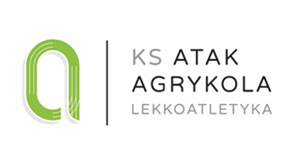 DEKLARACJA CZŁONKOWSKA Ja, niżej podpisany (a) ………………………………………………………………………… proszę o przyjęcie mojego dziecka ………………………………………………………...............................................  (imię i nazwisko dziecka) na członka zwyczajnego Klubu Atak Agrykola. Znane mi są postanowienia Statutu, Regulaminu i zobowiązuję się do rozwijania umiejętności i aktywnego uczestnictwa mojego dziecka w zajęciach szkoleniowych i w życiu Klubu oraz przestrzegania uchwał i postanowień Władz Klubu. Zobowiązuję się do terminowego wnoszenia opłat członkowskich do 10 dnia każdego miesiąca w wysokości i okresach ustalonych uchwałą Walnego Zgromadzenia Członków Klubu. Podstawą do rezygnacji z członkostwa w Klubie jest pisemna informacja do Zarządu.Data urodzenia członka		…………………………………………………………………………………………………Adres zamieszkania lub korespondencji członka		……………………………………………………………Adresy e-mail rodzica/ opiekuna prawnego	…………………………………………………………………………Telefon rodzica/ opiekuna prawnego	……………………………………………………………………………………..Nazwa i adres szkoły	……………………………………………………………………………………………………………… Czytelny podpis rodzica/ opiekuna prawnego	………………………………………………………………………...  *Jeśli rodzice/opiekunowie Prawni wyrażą zgodę na przetwarzanie tych danych Realizując obowiązek wynikający z art. 13 Rozporządzenia Parlamentu Europejskiego i Rady (UE) 2016/679 z dnia 27 kwietnia 2016 r. w sprawie ochrony osób fizycznych w związku z przetwarzaniem danych osobowych i w sprawie swobodnego przepływu takich danych oraz uchylenia dyrektywy 95/46/WE (Dz. U. UE. L. 2016. 119. 1) – zw. dalej RODO, informujemy, że: 1) Administratorem Twoich danych osobowych oraz danych osobowych Twojego dziecka jest  Klub Sportowy Atak Akrykola  zw. dalej Administratorem,  lub Klubem. tel.: 698 848 065 e-mail: atakagrykola@gmail.com  adres: Klub Atak Agrykola , ul. Kondratowicza 15 m 41 Warszawa 2) Podstawą pozyskania i przetwarzania przez Administratora Twoich danych osobowych oraz danych osobowych Twojego dziecka jako członka Klubu jest przepis prawa tj. art. 6 ust. 1 lit. c) RODO w związku z art. 3 ustawy Prawo o stowarzyszeniach oraz art. 6 ust. 1 lit. f) RODO w związku z realizacją statutu Stowarzyszenia. 3) Podanie danych nie jest obowiązkowe, ale niezbędne w celu uzyskania przez dziecko statusu członka Klubu. Niepodanie danych wiązać się będzie z brakiem możliwości przyjęcia dziecka do grona członków. 4) Administrator będzie udostępniać Twoje dane osobowe oraz dane osobowe Twojego dziecka innym odbiorcom wyłącznie na podstawie przepisów prawa ale też odbiorcom działającym na rzecz i w imieniu Administratora w ramach umów powierzenia przetwarzania danych tj. firmom informatycznym. firmom fotograficznym. 5) Twoje dane osobowe oraz dane Twojego dziecka nie będą przekazywane do państw trzecich i organizacji międzynarodowych. 6 Twoje dane osobowe oraz dane Twojego dziecka nie będą podlegały profilowaniu ani zautomatyzowanemu podejmowaniu decyzji. 7) Twoje dane osobowe oraz dane Twojego dziecka przetwarzane będą przez okres członkostwa Twojego dziecka w Klubie, a także w uzasadnionych prawnie celach kiedy ustanie członkostwo (np. na potrzeby dochodzenia roszczeń cywilnych). 8) Przysługuje Ci prawo do: dostępu do swoich danych osobowych i danych osobowych Twojego dziecka i otrzymania kopii danych osobowych podlegających przetwarzaniu; sprostowania nieprawidłowych danych; żądania usunięcia danych (prawo do bycia zapomnianym) w przypadku wystąpienia okoliczności przewidzianych w art. 17 RODO; żądania ograniczenia przetwarzania danych w przypadkach wskazanych w art. 18 RODO; wniesienia sprzeciwu wobec przetwarzania danych w przypadkach w skazanych w art. 21 RODO; przenoszenia dostarczonych danych, przetwarzanych w sposób zautomatyzowany o ile spełnione są przesłanki wynikające z art. 20 RODO. 9) Jeżeli uważasz, że dane osobowe są przetwarzane niezgodnie z prawem, przysługuje Ci prawo wniesienia skargi do organu nadzorczego (UODO, ul. Stawki 2, Warszawa). Wyrażam dobrowolną zgodę na przetwarzanie danych osobowych mojego dziecka przez Klub Atak Agrykola  w zakresie jego/jej wizerunku w celach promocji działalności Klubu . Mam świadomość, że wyrażoną zgodę mogę w każdej chwili wycofać. …………………………………………… Podpis rodzica/opiekuna prawnego Wyrażam dobrowolną zgodę na przetwarzanie danych osobowych mojego dziecka przez Klub Atak Agrykola   w zakresie jego/jej wizerunku za pośrednictwem portalu Facebook. Mam świadomość, że wyrażoną zgodę mogę w każdej chwili wycofać. …………………………………………… Podpis rodzica/opiekuna prawnego Wyrażam dobrowolną zgodę na przetwarzanie moich danych osobowych przez Klub Atak Agrykola  ….............................................. …………………………………………… Podpis rodzica/opiekuna prawnego